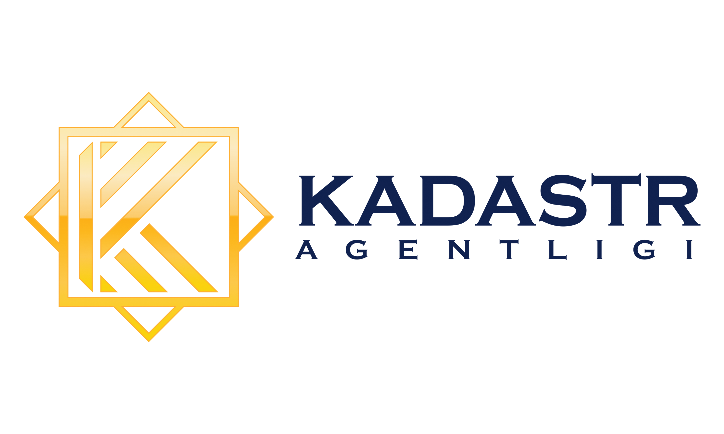 O‘zbekiston Respublikasining “Geografik obyektlarning nomlari to‘g‘risida”gi Qonuniga o‘zgartirish va qo‘shimchalar kiritildi.O‘zbekiston Respublikasining “Geografik obyektlarning nomlari to‘g‘risida”gi O‘zbekiston Respublikasi Qonuniga o‘zgartirish va qo‘shimchalar kiritish haqida”gi Qonuni (O‘RQ–799-son 02.11.2022-y.) qabul qilindi.Qonunga ko‘ra:1. Geografik obyektlarga nom berish va ularning nomlarini o‘zgartirishda mazkur geografik obyekt joylashgan hududda yashovchi mahalliy aholining fikrini hisobga olish tartibi to‘g‘ridan-to‘g‘ri ishlaydigan normalar orqali ochib berilmoqda va mahalliy aholining o‘zlari yashab turgan hududdagi geografik obyektlarni nomlashdagi ishtirok etishi va o‘z fikrlarini bildirishiga zamin yaratildi. Geografik obyektlarga nom berish va ularning nomlarini o‘zgartirish to‘g‘risidagi takliflarni tayyorlash jarayonida mazkur geografik obyekt joylashgan hududda yashovchi mahalliy aholining g fikrini hisobga olish tartibi mazkur qonunning 41-moddasi bilan belgilandi va u mahalliy davlat hokimiyati organlari tomonidan amalga oshiriladi.2. “Ko‘chalar, shohko‘chalar, mahallalar, maydonlar, bog‘larga va aholi punktlarining boshqa tarkibiy qismlariga ayrim odamlar, jamoat arboblari, siyosiy arboblar ismi-sharifini berishga O‘zbekiston yoki jahon tarixida chuqur iz qoldirgan shaxslarning ismi-sharifini berish ularning vafotidan keyin Vazirlar Mahkamasining taklifiga binoan, O‘zbekiston Respublikasi Prezidentining qarori asosida hamda qoida tariqasida nomlanishi mavjud bo‘lmagan obyektlarga nisbatan amalga oshiriladi. Aholi punktlarining tarkibiy qismlariga O‘zbekiston yoki jahon tarixida chuqur iz qoldirgan shaxslarning ismi-sharifini berish tartibi qonunning 101-moddasi bilan belgilandi.3. Aholi punktlarining tarkibiy qismlariga (mahallalar, shohko‘chalar, ko‘chalar, maydonlar, bog‘lar, xiyobonlarga) nom berish va ularning nomlarini o‘zgartirish O‘zbekiston Respublikasi fuqarolari tashabbuslari, fuqarolarning o‘zini o‘zi boshqarish organlari, korxonalar, muassasalar, tashkilotlarning iltimosnomalari asosida xalq deputatlari tumanlar, shaharlar Kengashlari tomonidan (O‘zbekiston tarixida chuqur iz qoldirgan shaxslarning nomini berish bundan mustasno), taklif etilayotgan nomning qonunchilik talablariga muvofiqligi yoki muvofiq emasligi nuqtai nazaridan davlat ekspertizasidan o‘tkazilganidan so‘ng amalga oshirilishi belgilanmoqda, bu bilan nom berishdagi takrorlanishlar va qonun talabiga javob bermaydigan nomlar bilan geografik obyektlarni nomlanishini oldi olinadi;4. Tarkibida tumanlar mavjud bo‘lgan shaharlarda, aholi punktlarining tarkibiy qismlariga (mahallalar, shohko‘chalar, ko‘chalar, maydonlar, bog‘lar, xiyobonlar) nom berish tumanlar hokimlari tomonidan kiritilgan takliflarga asosan, shahar Kengashlari tomonidan qabul qilinishi belgilanmoqda.Kadastr agentligiAxborot xizmati telefon raqami: 71-202-55-60               Rasmiy sayt – www.kadastr.uz                  Telegram – @uz_kadastrВнесли изменения и дополнения в Закон Республики Узбекистан “О наименовании географических объектов”.Принят Закон Республики Узбекистан “О внесении изменений и дополнений в Закон Республики Узбекистан «О наименованиях географических объектов»” (№ ЗРУ-799 от 02.11.2022г.).Согласно  Закону:1. При присвоении наименований и переименовании географических объектов учитывается мнение местного населения.  Закон этот порядок раскрывает нормами прямого действия и создает предпосылки для того, чтобы местное население участвовало в присвоении наименований географических объектов, расположенных на территории  его проживания, и выразило свое мнение;Порядок учета мнения местного населения, проживающего в данной территории,  в процессе подготовки предложений по присвоению наименований и переименованию географических объектов регулируется статьей 41 данного Закона. Присвоение наименований и переименование географических объектов осущестляют местные органы государственной власти.2. Присвоение улицам, проспектам, махаллям, площадям, паркам, скверам и другим составным частям населенных пунктов имен отдельных личностей, общественных и политических деятелей, оставивших глубокий след в истории Узбекистана или мира, возможно посмертно на основании решения Президента Республики Узбекистан по предложению Кабинета Министров и, как правило, в отношении составных частей населенных пунктов, которые не имеют наименований. 3. Присвоение наименований и переименование составных частей населенных пунктов (махалли, проспекты, улицы, площади, парки, скверы) осуществляются Кенгашами народных депутатов районов, городов только после проведения государственной экспертизы на предмет их соответствия требованиям законодательства о наименованиях географических объектов.  Тем самым предотвращается дублирование и присвоение географическим объектам наименований, не отвечающих требованиям закона. 4. В  городах, имеющих в составе районы, присвоение наименований и переименование составных частей населенных пунктов (махалли, проспекты, улицы, площади, парки, скверы) осуществляются  Кенгашами народных депутатов городов по предложению хокимов районов, внесенному на основании инициатив гражданПрисвоение наименований и переименование составных частей населенных пунктов (махалли, проспекты, улицы, площади, парки, скверы) осуществляются на основании инициатив граждан, а также ходатайств органов самоуправления граждан, предприятий, учреждений, организаций, по предложению хокимов районов, городов, Кенгашами народных депутатов районов, городов (за исключением случаев присвоения имен личностей, оставивших глубокий след в истории Узбекистана), а в городах, имеющих в составе районы, Кенгашам народных депутатов городов предложения вносят  хокимы районов.Телефон информационной службы Агентства по кадастру: 71-202-55-60               Официальный сайт – www.кадастр.уз                  Телеграм – @уз_кадастр